Fédération des Clubs de la Défense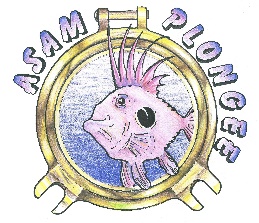 Demande d’adhésion à l’ASAM Cherbourg - Section PlongéeAutorisation des parents ou du tuteur légal pour les mineursJe soussigné Mr ou Mme 			autorise 		 à pratiquer les activités subaquatiques dans le cadre de la section Plongée sous-marine de l’ASAMFait à Cherbourg le ……………. Signature obligatoire(Partie réservée au secrétariat)Je reconnais avoir pris connaissance des contrats d’assurance proposés es souscrits en ma faveur.Fait à Cherbourg Le ………….. Signature ObligatoireNom : Prénom : Sexe :            Masculin                      FémininAge : Date de naissanceLieu de naissanceDépartement de naissanceAdresse : Adresse : Ville : Code postal : N° téléphone fixe : J’autorise l’ASAM à me tenir informé par e-mail de ses actualités  J’autorise l’ASAM à diffuser des photos, vidéos ou captations numériques prises dans le cadre associatif.N° de Portable : J’autorise l’ASAM à me tenir informé par e-mail de ses actualités  J’autorise l’ASAM à diffuser des photos, vidéos ou captations numériques prises dans le cadre associatif.Adresse e-mail : J’autorise l’ASAM à me tenir informé par e-mail de ses actualités  J’autorise l’ASAM à diffuser des photos, vidéos ou captations numériques prises dans le cadre associatif.N° Licence FCDN° Licence FFESSMN° Licence FFESSMNiveau de PlongéeDate du certificat médical Plongeur Jeune Licence FFESSM Plongeur extérieur Plongeur Jeune Licence FFESSM Plongeur extérieur Plongeur Adulte Etudiant Moniteur  Plongeur Adulte Etudiant Moniteur  Plongeur Adulte Etudiant Moniteur  Militaire Retraité Militaire Naval GroupRetraité Naval GroupCivilPersonne à prévenir en cas d’accidentPersonne à prévenir en cas d’accidentPersonne à prévenir en cas d’accidentNomPrénomPrénomAdresseAdresseTéléphoneLien de parentéLien de parentéLien de parenté Cotisation Jeune  ChèqueCotisation Adulte EspèceCotisation Moniteur / Etudiant Autres Autres : Total :